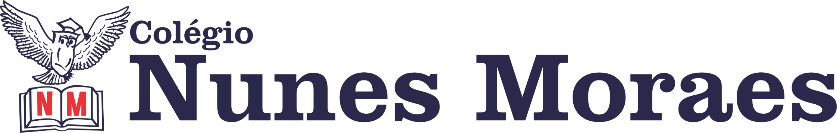 “POR MEIO DO ESTUDO VOCÊ ENCONTRARÁ TUDO QUE PRECISA PARA CONQUISTAR SEUS SONHOS! BOA SEMANA!”FELIZ SEGUNDA-FEIRA!1ª aula: 7:20h às 8:15h – ARTE – PROFESSORA: ROSEANA SOUSA 1º passo: Apresentação de um resumo da aula anterior. Obs: Os alunos da turma remota poderão acompanhar esse resumo e o conteúdo da aula a partir de um slide que será postado no grupo da turma e do link abaixo.2º passo: Explanação da professora e estudo dirigido a partir dos tópicos: A arte e a realidade e a arte e a fantasia, páginas 15 e 17.3º passo: Atividade de classe: páginas 17.4º passo: Atividade de casa p. 19. Orientação da professora.Link para o Meet: https://meet.google.com/qxq-xiaz-jjgLink do vídeo complementar sobre o conteúdo da aula:  https://drive.google.com/file/d/10dlK6KJ34QAFmCuk9sYF1L86hecc_7dc/view?usp=drivesdkFaça foto das atividades que você realizou e envie para coordenação Islene (9.9150-3684)2ª aula: 8:15h às 9:10h – MATEMÁTICA – PROFESSOR: RICARDO BENTO1º passo: Explicação do conteúdo através do link: https://meet.google.com/vhi-cocp-bsw2º passo: Resolução das questões 5,6,7 e 8 da página 15 (livro 1 do SAS)3º passo: Acompanhe a correção pelo  Meet. 4º passo: Enviar as atividades para Islene.Faça foto das atividades que você realizou e envie para coordenação Islene (9.9150-3684)Intervalo: 9:10h às 9:30h3ª aula: 9:30h às 10:25 h – EDUCAÇÃO FÍSICA– PROFESSORA:  SUANE    DURANTE ESSA SEMANA NÃO HAVERÁ AULA DE EDUCAÇÃO FÍSICA4ª aula: 10:25h às 11:20h – MATEMÁTICA – PROFESSOR: RICARDO BENTO 1º passo: Explicação do conteúdo através do link: https://meet.google.com/vhi-cocp-bsw2º passo: Resolução das questões de 1 à 4 das páginas 18 e 19 (livro 1 do SAS).3º passo: Acompanhe a correção da atividade pelo Meet.4º passo: Atividade de casa/pós aula: questões 9 e 10 da página 16 (livro 1 do SAS).5º passo: Enviar as atividades para Islene.Faça foto das atividades que você realizou e envie para coordenação Islene (9.9150-3684)PARABÉNS POR SUA DEDICAÇÃO!